AnswersWhat is the difference between a Dual carriage way and Main road map symbol?A Dual carriage way map symbol has two red lanes compared to a single red lane for a Main road map symbol.How is a railway line represented on a map? Now add the following additions:A road over (yellow break over)A road under (red line under)Level crossing (angled orange strike)Cutting (raised shading)Tunnel (dotted line)Embankment (raised shading)If you were out walking along a Footpath and you turned onto a Bridleway, what would you now need to be wary of? (There are two answers).Footpaths can only be used on foot. On a Bridleway you may encounter horses and cyclists.What is the map symbol of a Triangulation pillar? What are they used for? (Suggested further reading is below, they are so important to mountaineers).It is a blue triangle with a blue dot in the middle of it. Triangulation pillars are used for orientation.Look at the 5 map symbols below. Can you identify what they are?        Theme park        Solar farm                Shingle	              Bracken       Park and Ride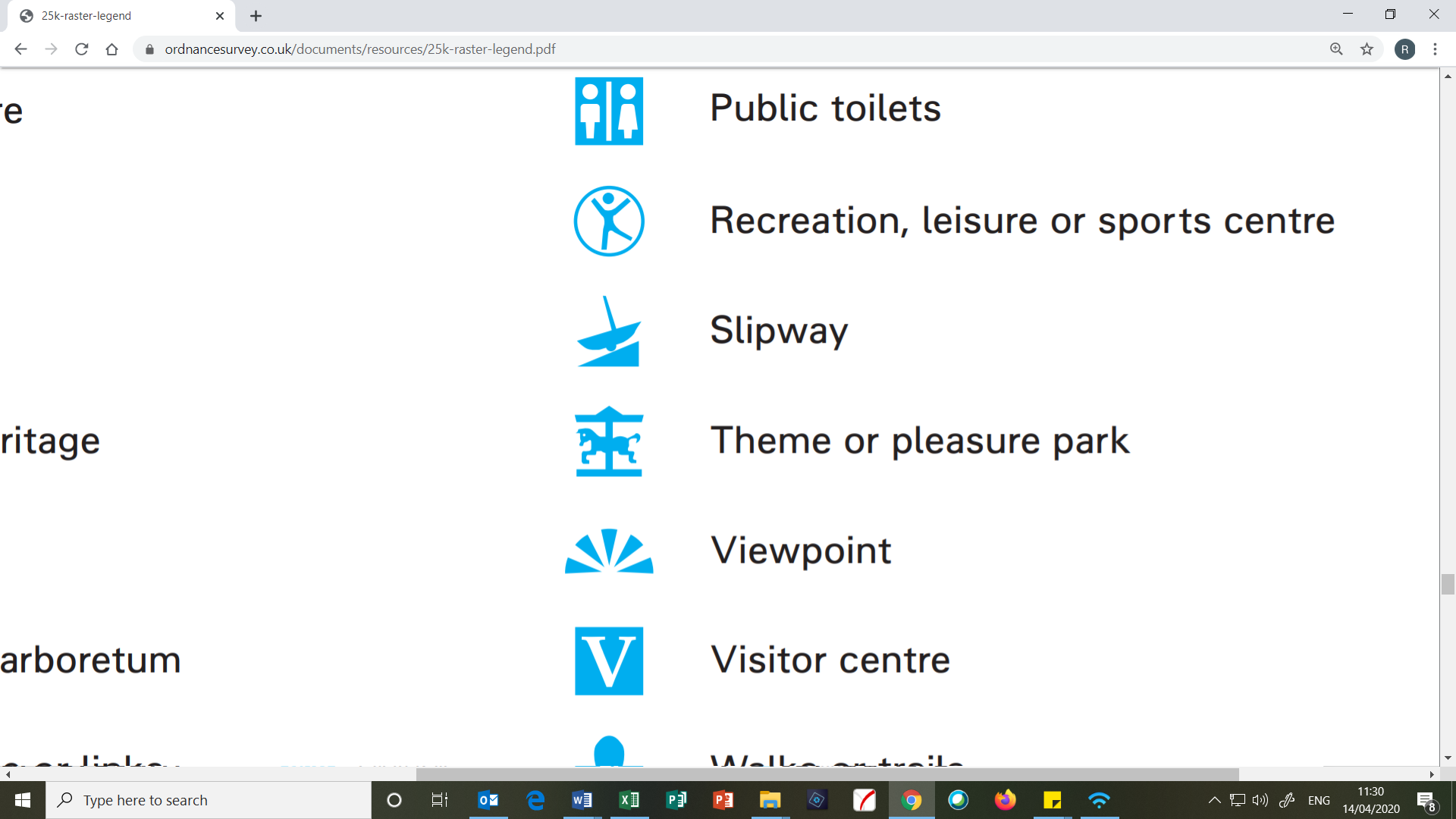 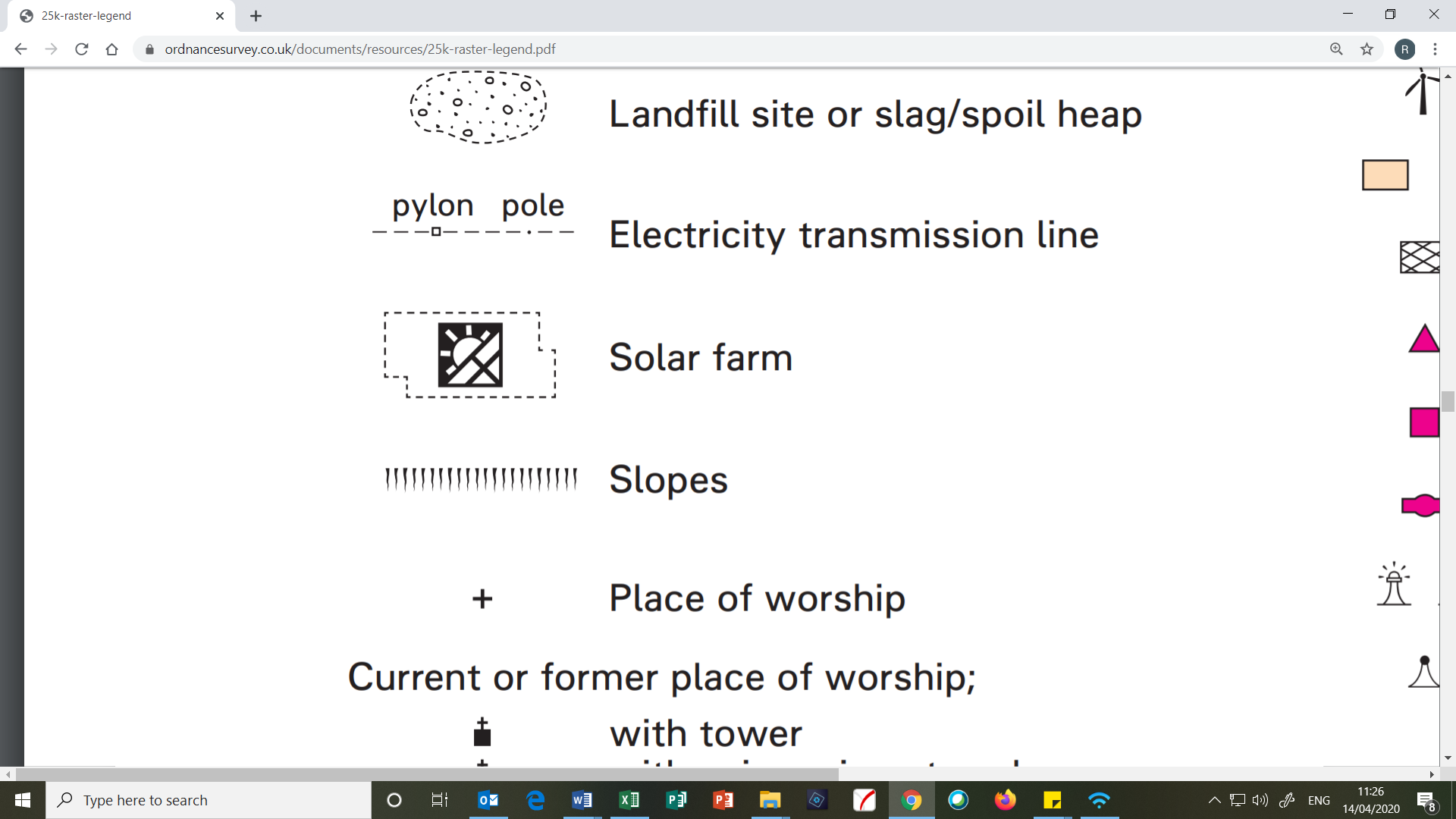 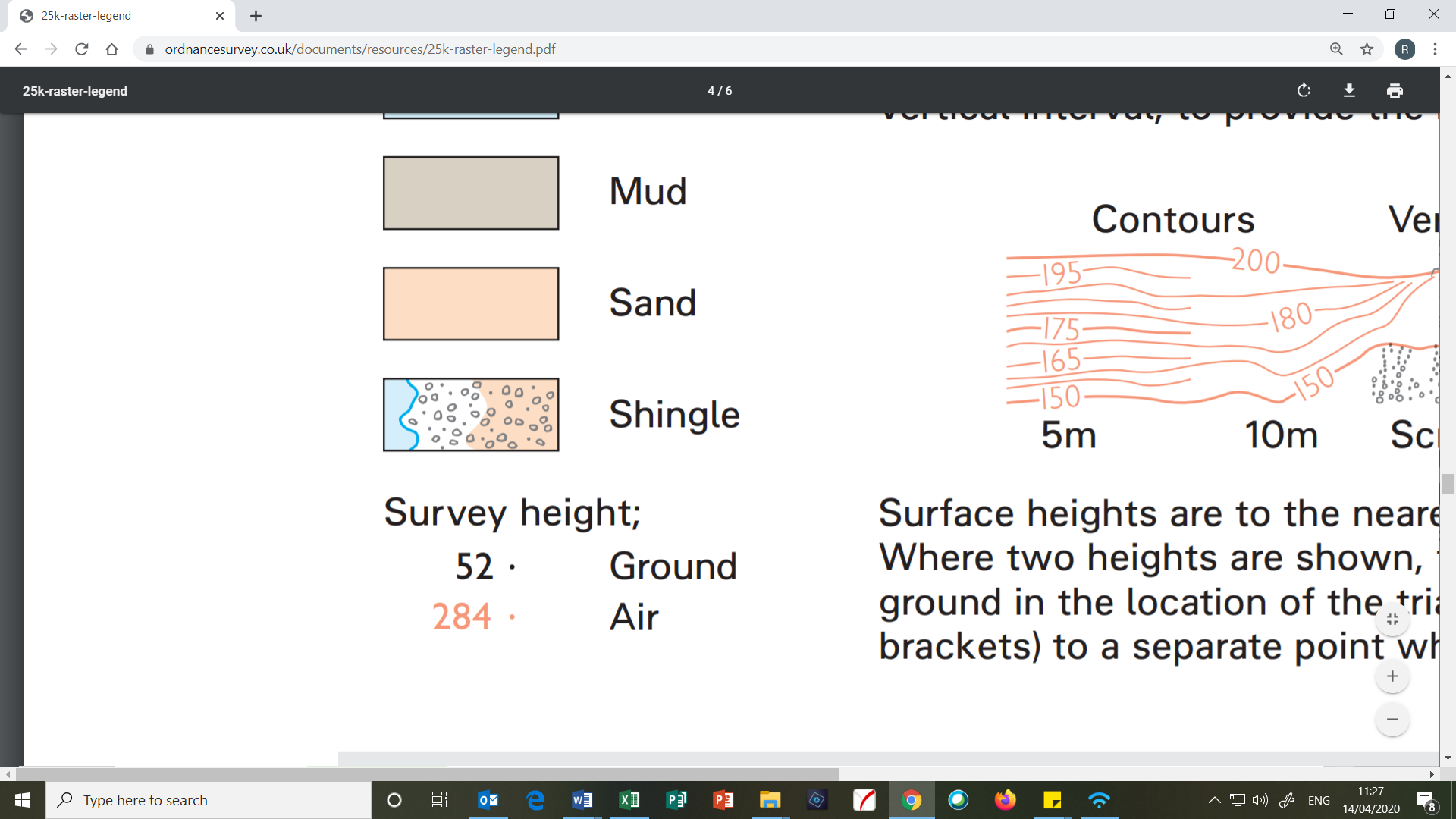 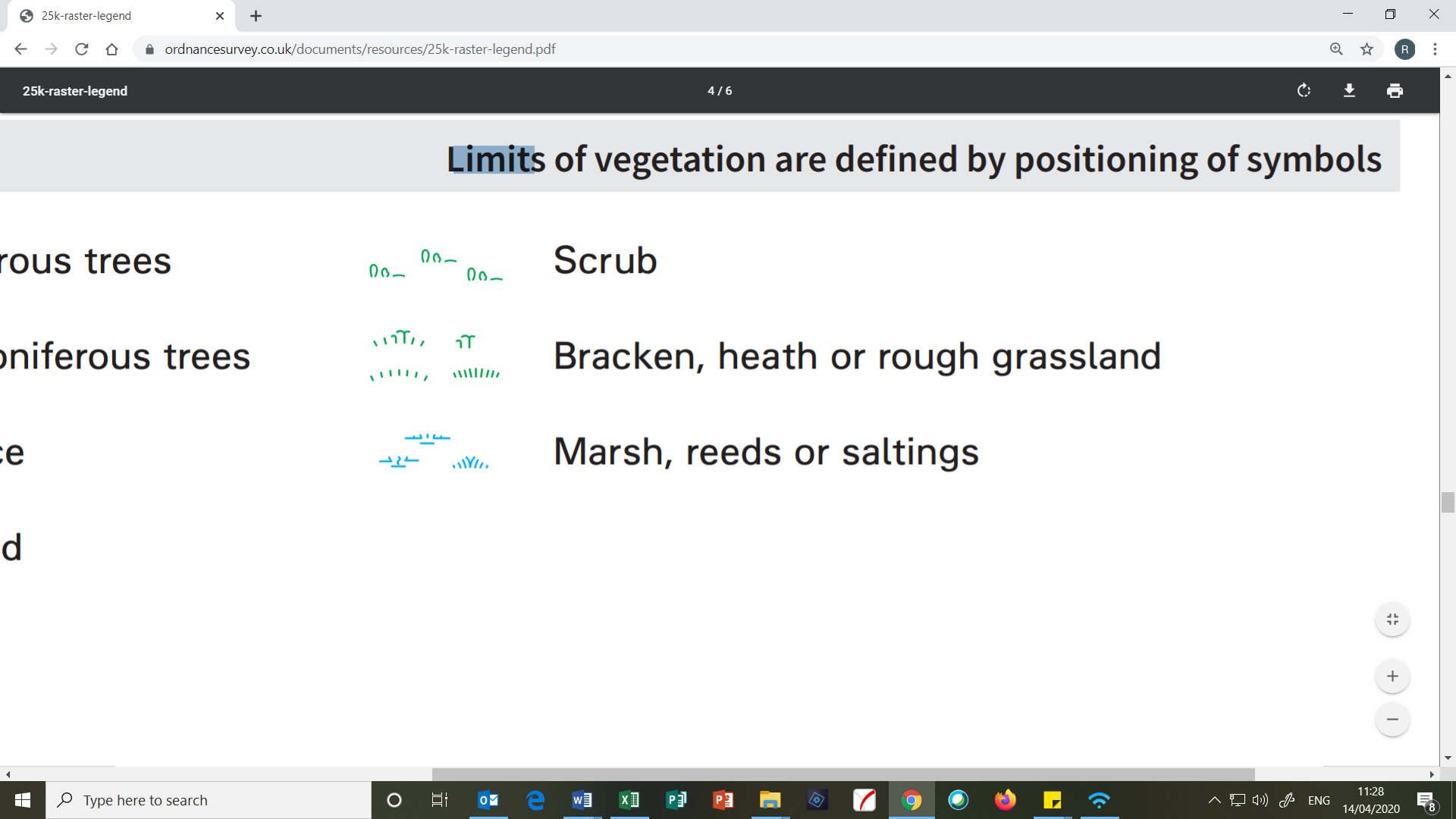 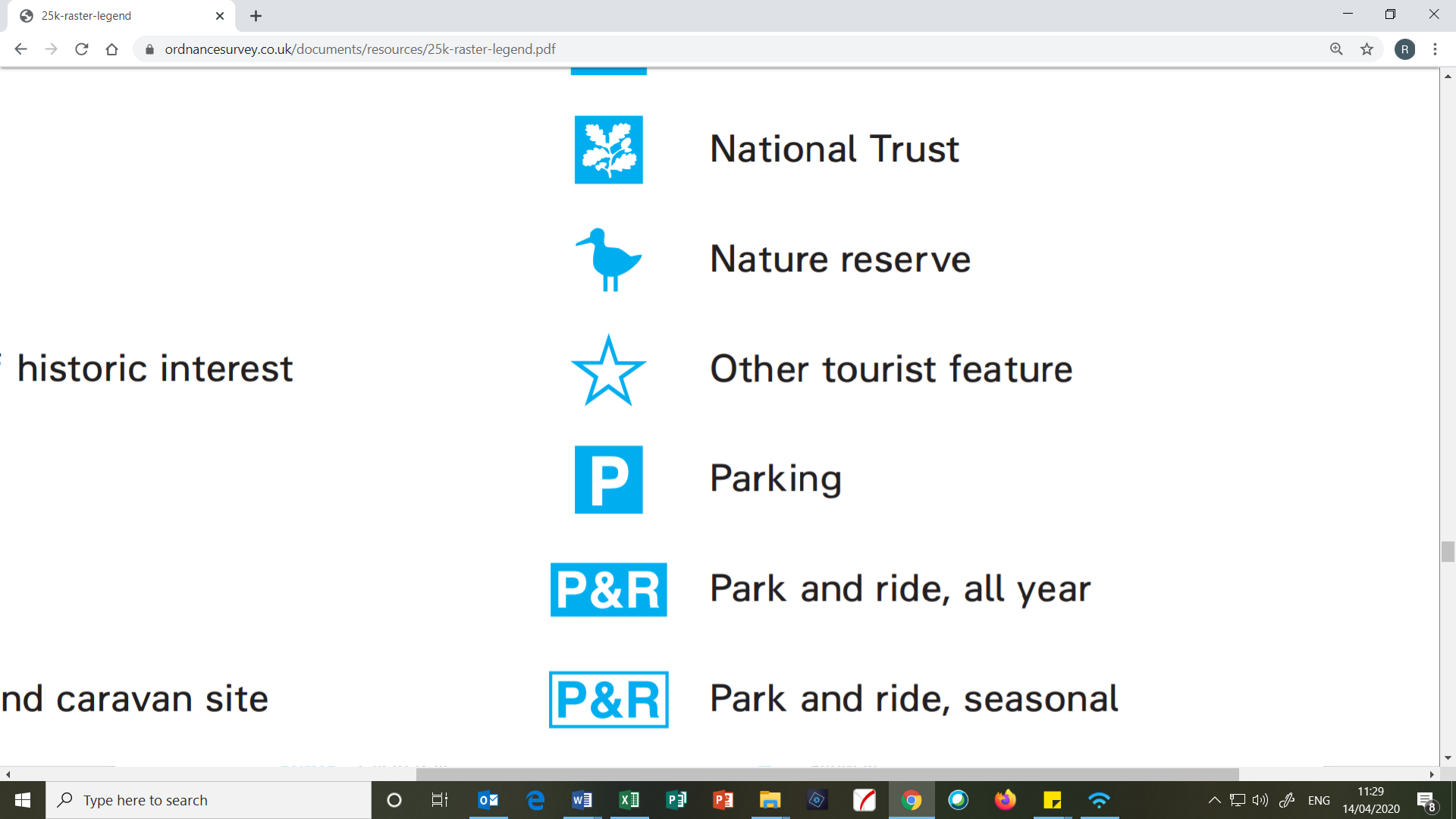 Consider what industry might be associated with each map symbol i.e. a water sports symbol is linked to the tourism industry.Most involve tourism. Shingle beaches are linked with the fishing industry. Bracken and heathland might involve grouse shooting. Park and ride schemes suggest historic towns.Suggested further readinghttps://www.bbc.co.uk/news/in-pictures-36036561How many ‘trig pillars’ were there? 6,500How many remain? 6,000What is the most northerly Triangulation pillar? Ed Fielden, the Shetland IslandsLesson ideas for geography teachers to share: OS maps